             Português - Escrita- pen pal letters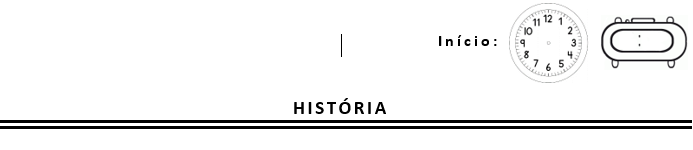 Caros alunos do Terceiro Ano: Leiam abaixo outro trecho do e-mail da Professora Sra. Maricruz Vasquez, do Texas- EUA e a resposta Professora Cecília.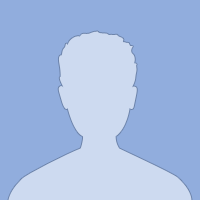 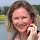 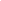 Com a autorização de seus pais e com o entusiasmo da turma do TERCEIRO ANO do IEIJ, vocês fazem parte do projeto  Sra. Maricruz Vasquez. Ela compilará as cartas para publicá-las juntas como um livro educacional para o mundo inteiro ler. Hoje, na aula iremos sortear os alunos que serão os primeiros a escrever para o seu correspondente (pen pal letters).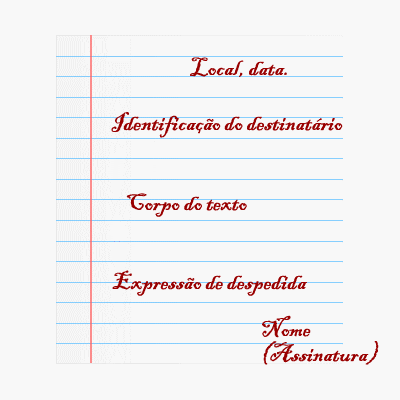 Assim todos alunos do terceiro ano irão escrever a carta para o seu correspondente.Você hoje fará o rascunho da carta.Observe as partes que deve conter uma carta para ser uma carta.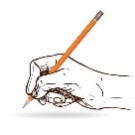 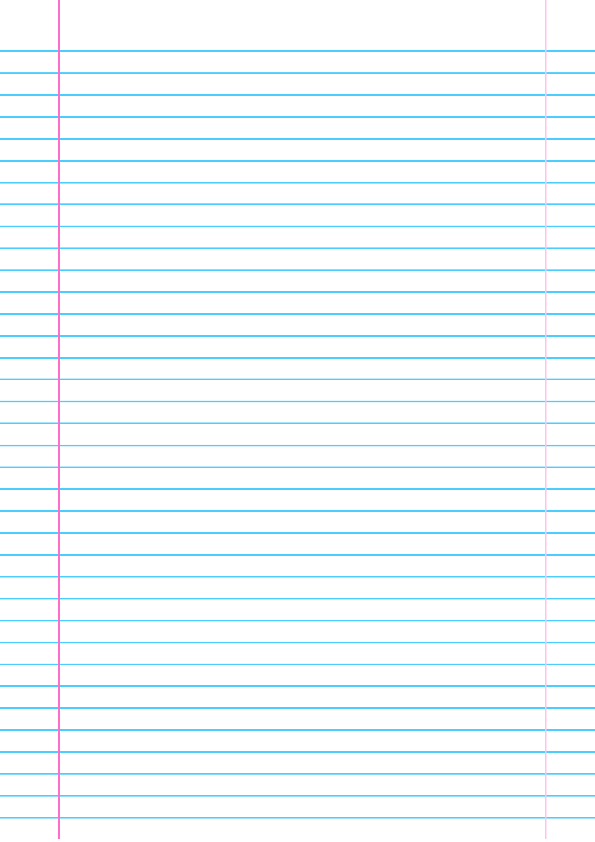 